РОЗПОРЯДЖЕННЯ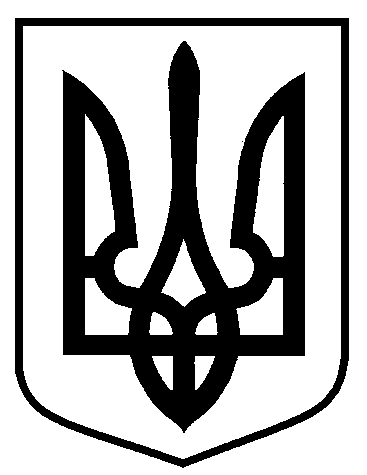 МІСЬКОГО ГОЛОВИм. СумиЗ метою необхідності забезпечення представництва інтересів Департаменту забезпечення ресурсних платежів Сумської міської ради в місцевих судах, апеляційних судах та в Верховному суді, що потребує внесення до Єдиного державного реєстру юридичних осіб, фізичних осіб - підприємців та громадських формувань відповідної інформації відносно посадових осіб Департаменту забезпечення ресурсних платежів Сумської міської ради, ураховуючи статті 55 Кодексу адміністративного судочинства України, 58 Цивільного процесуального кодексу України, 56 Господарського процесуального кодексу України, 55, 58, 62 Кримінального процесуального кодексу України, керуючись пунктом 20 частини четвертої статті 42 Закону України «Про місцеве самоврядування в Україні»:1  Уповноважити посадових осіб Департаменту забезпечення ресурсних платежів Сумської міської ради здійснювати представництво  інтересів  Департаменту забезпечення ресурсних платежів Сумської міської ради в місцевих судах, апеляційних судах та в Верховному Суді, згідно Додатку.2. Персональні дані осіб, які містяться у Додатку до цього рішення  оприлюднюються на вебсайті Сумської міської ради в обмеженому вигляді (прізвище, ім’я, по батькові та назва посади).3. Контроль за виконанням даного розпорядження покласти на заступника міського голови згідно розподілу обов’язків.Міський голова								О.М. ЛисенкоЧайченко  700-630Начальник Правового управлінняСумської міської ради 													         О.В. Чайченко	від       11.12.2020   № 331 -РПро уповноваження посадових осіб Департаменту забезпечення ресурсних платежів Сумської міської ради для здійснення представництва  інтересів Департаменту забезпечення ресурсних платежів Сумської міської ради в місцевих судах, апеляційних судах та в Верховному Суді                                                                                                                                                                                                                            Додаток                                                                                                                                               до розпорядження міського голови                                                                                                                                              від   11.12.2020     № 331-Р                                                                                                                                                                                                                           Додаток                                                                                                                                               до розпорядження міського голови                                                                                                                                              від   11.12.2020     № 331-Р                                                                                                                                                                                                                           Додаток                                                                                                                                               до розпорядження міського голови                                                                                                                                              від   11.12.2020     № 331-Р                                                                                                                                                                                                                           Додаток                                                                                                                                               до розпорядження міського голови                                                                                                                                              від   11.12.2020     № 331-Р                                                                                                                                                                                                                           Додаток                                                                                                                                               до розпорядження міського голови                                                                                                                                              від   11.12.2020     № 331-Р                                                                                                                                                                                                                           Додаток                                                                                                                                               до розпорядження міського голови                                                                                                                                              від   11.12.2020     № 331-Р                                                                                                                                                                                                                           Додаток                                                                                                                                               до розпорядження міського голови                                                                                                                                              від   11.12.2020     № 331-Р№П.І.БПОСАДАПАСПОРТНІДАННІДАТАНАРОДЖЕННЯРНОКПППОВНОВАЖЕННЯ1.ПетроваЛарисаПетрівнаНачальник відділу правового, кадрового забезпечення Департаменту забезпечення ресурсних платежівСумської міської ради*****************************Здійснює самопредставництво в судах України без окремого доручення з правом посвідчення копій документів, використовуючи усі права, що надані законом учаснику по справі; має право: відмови, відкликання, визнання позову та апеляційних, касаційних скарг, укладання мирової угоди.2.ЗаїкаІгорВолодимировичЗаступник начальника відділу правового та кадрового забезпечення з питань представництва інтересів департаменту, Сумської міської ради та міського голови  Департаменту забезпечення ресурсних платежівСумської міської ради*****************************Здійснює самопредставництво в судах України без окремого доручення з правом посвідчення копій документів, використовуючи усі права, що надані законом учаснику по справі; має право: відмови, відкликання, визнання позову та апеляційних, касаційних скарг, укладання мирової угоди.3.РомасьІннаМихайлівнаЗаступник начальника відділу правового та кадрового забезпечення Департаменту  забезпечення ресурсних платежівСумської міської ради*****************************Здійснює самопредставництво в судах України без окремого доручення з правом посвідчення копій документів, використовуючи усі права, що надані законом учаснику по справі; без права: відмови, відкликання, визнання позову та апеляційних, касаційних скарг, укладання мирової угоди.4.ХижнякАннаВікторівнаГоловний спеціаліст- юрисконсульт відділу правового та кадрового забезпечення Департаменту забезпечення ресурсних платежівСумської міської ради*****************************Здійснює самопредставництво в судах України без окремого доручення з правом посвідчення копій документів, використовуючи усі права, що надані законом учаснику по справі; без права: відмови, відкликання, визнання позову та апеляційних, касаційних скарг, укладання мирової угоди.5.ПарфененкоМаксимСергійовичГоловний спеціаліст- юрисконсульт відділу правового та кадрового забезпечення Департаменту забезпечення ресурсних платежівСумської міської ради*****************************Здійснює самопредставництво в судах України без окремого доручення з правом посвідчення копій документів, використовуючи усі права, що надані законом учаснику по справі; без права: відмови, відкликання, визнання позову та апеляційних, касаційних скарг, укладання мирової угоди.